ПОСТАНОВЛЕНИЕ                  Главы администрации муниципального образования                             «Хатажукайское сельское поселение»15.02.2021года №5                                                                                 а. ПшичоОб утверждении порядка согласования и утверждения уставов казачьих обществВ соответствии с Указом Президента Российской Федерации от 15 июня 1992 года № 632 «О мерах по реализации Закона Российской Федерации «О реабилитации репрессированных народов» в отношении казачества», Федеральным законом от 05 декабря 2005 года № 154-ФЗ «О государственной службе российского казачества», приказом Федерального агентства по делам национальностей от 06.04.2020 № 45 «Об утверждении Типового положения о согласовании и утверждении уставов казачьих обществ», руководствуясь Уставом муниципального образования « Хатажукайское сельское поселение»:       ПОСТАНОВЛЯЮ:1. Утвердить порядок согласования и утверждения уставов создаваемых (действующих) казачьих обществ согласно приложению №1 к настоящему постановлению.2. Настоящее постановление вступает в силу с момента его официального опубликования (обнародования).3. Опубликовать (обнародовать) настоящее постановление в установленном порядке.4. Контроль за исполнением настоящего постановления оставляю за собой.Глава администрации МО «Хатажукайское с/п»                                                                                     Карабетов К.А. Приложение №1 к постановлениюадминистрации муниципального образованияот 15.02.2021  г. №5ПОРЯДОК СОГЛАСОВАНИЯ И УТВЕРЖДЕНИЯУСТАВОВ КАЗАЧЬИХ ОБЩЕСТВ1. ОБЩИЕ ПОЛОЖЕНИЯ1.Настоящий Порядок согласования и утверждения создаваемых (действующих) уставов казачьих обществ (далее - Порядок) регулирует отношения, возникающие в связи с согласованием и утверждением уставов создаваемых (действующих) казачьих обществ.2.Настоящий Порядок разработан в соответствии с Указом Президента Российской Федерации от 15 июня 1992 года № 632 «О мерах по реализации Закона Российской Федерации «О реабилитации репрессированных народов» в отношении казачества», Федеральным законом от 05 декабря 2005 года  
№ 154-ФЗ «О государственной службе российского казачества», приказом Федерального агентства по делам национальностей от 06.04.2020 № 45 «Об утверждении Типового положения о согласовании и утверждении уставов казачьих обществ».3.Согласование и утверждение уставов создаваемых (действующих) казачьих обществ осуществляется главой муниципального образования «Хатажукайское сельское поселение» в соответствии с настоящим Порядком.4.Ответственным за рассмотрение представлений и документов, представленных для согласования и утверждения уставов создаваемых (действующих) казачьих обществ, а также подготовку принятых по ним решений является  заместитель главы администрации, курирующий отношения в сфере казачества.5.Прием представлений и документов, указанных в пунктах 2 и 3  раздела 2, пунктах 1 и 2 раздела 3  настоящего Порядка, осуществляется администрацией муниципального образования «Хатажукайское сельское поселение».6.Настоящий Порядок размещен на информационных стендах администрации муниципального образования «Хатажукайское сельское поселение», а также на официальном сайте муниципального образования «Хатажукайское сельское поселение» в сети Интернет7.Администрация муниципального образования «Хатажукайское сельское поселение»  осуществляет информирование заявителей по следующим вопросам:о месте нахождения и графике работы администрации «Хатажукайское сельское поселение»   ;о порядке и условиях согласования и утверждения создаваемых (действующих) уставов казачьих обществ;о результатах рассмотрения представлений о согласовании и утверждении создаваемых (действующих) уставов казачьих обществ.Информация по указанным вопросам предоставляется в устной форме (с использованием средств телефонной связи или в случае личного обращения заявителя), в электронной форме на официальном сайте муниципального образования.Вышеуказанная информация с использованием средств телефонной связи и в электронной форме предоставляется только заявителю (представителю заявителя), назвавшему (указавшему) регистрационный номер и дату регистрации представления о согласовании или утверждении устава казачьего общества.2. СОГЛАСОВАНИЕ УСТАВА СОЗДАВАЕМОГО (ДЕЙСТВУЮЩЕГО) КАЗАЧЬЕГО ОБЩЕСТВАСогласование уставов казачьих обществ осуществляется после:принятия учредительным собранием (кругом, сбором) решения об учреждении казачьего общества;принятия высшим органом управления казачьего общества решения об утверждении устава этого казачьего общества.2.Для согласования устава действующего казачьего общества атаман этого казачьего общества в течение 14 календарных дней со дня принятия высшим органом управления казачьего общества решения об утверждении устава данного казачьего общества направляет главе муниципального образования « Хатажукайское сельское поселение» представление о согласовании устава казачьего общества. К представлению прилагаются:а)копии документов, подтверждающих соблюдение требований к порядку созыва и проведения заседания высшего органа управления казачьего общества, установленных главами 4 и 9.1 Гражданского кодекса Российской Федерации и иными федеральными законами в сфере деятельности некоммерческих организаций, а также уставом казачьего общества;б)копия протокола заседания высшего органа управления казачьего общества, содержащего решение об утверждении устава этого казачьего общества;в)устав казачьего общества в новой редакции;г)копия письма о согласовании устава казачьего общества атаманом иного казачьего общества (в случае если устав казачьего общества подлежит согласованию с атаманом иного казачьего общества).3.Для согласования устава создаваемого казачьего общества лицо, уполномоченное учредительным собранием (кругом, сбором) создаваемого казачьего общества (далее - уполномоченное лицо), в течение 14 календарных дней со дня принятия учредительным собранием (кругом, сбором) решения об учреждении казачьего общества направляет главе администрации муниципального образования « Хатажукайское сельское поселение» представление о согласовании устава казачьего общества.К представлению прилагаются:а)копии документов, подтверждающих соблюдение требований к порядку созыва и проведения заседания учредительного собрания (круга, сбора) казачьего общества, установленных главами 4 и 9.1 Гражданского кодекса Российской Федерации и иными федеральными законами в сфере деятельности некоммерческих организаций;б)копия протокола учредительного собрания (круга, сбора), содержащего решение об утверждении устава казачьего общества;в)устав казачьего общества;г)копия письма о согласовании устава казачьего общества атаманом иного казачьего общества (в случае если устав казачьего общества подлежит согласованию с атаманом иного казачьего общества).4.Указанные в пунктах 2 и 3 раздела 2 настоящего Порядка копии документов должны быть заверены подписью атамана казачьего общества либо уполномоченного лица. Документы (их копии), содержащие более одного листа, должны быть прошиты, пронумерованы и заверены подписью атамана казачьего общества либо уполномоченного лица на обороте последнего листа в месте, предназначенном для прошивки.5.Рассмотрение представленных для согласования устава казачьего общества документов и принятие по ним решения производится главой муниципального образования «Хатажукайское сельское поселение»  в течение 14 календарных дней со дня поступления указанных документов.6.По истечении срока, установленного пунктом 5 раздела 2 настоящего порядка, принимается решение о согласовании либо об отказе в согласовании устава казачьего общества. О принятом решении глава муниципального образования « Хатажукайское сельское поселение» информирует атамана казачьего общества либо уполномоченное лицо в письменной форме.7.В случае принятия решения об отказе в согласовании устава казачьего общества в уведомлении указываются основания, послужившие причиной для принятия указанного решения.8.Согласование устава казачьего общества оформляется письмом, подписанным непосредственно главой муниципального образования « Хатажукайское сельское поселение».9.Основаниями для отказа в согласовании устава действующего казачьего общества являются:а)несоблюдение требований к порядку созыва и проведения заседания высшего органа управления казачьего общества, установленных главами 4 и 9.1 Гражданского кодекса Российской Федерации и иными федеральными законами в сфере деятельности некоммерческих организаций, а также уставом казачьего общества;б)непредставление или представление неполного комплекта документов, предусмотренных пунктом 2 раздела 2 настоящего Порядка, несоблюдение требований к их оформлению, порядку и сроку представления;в)наличие в представленных документах недостоверных или неполных сведений.10.Основаниями для отказа в согласовании устава создаваемого казачьего общества являются:а)несоблюдение требований к порядку созыва и проведения заседания учредительного собрания (круга, сбора) казачьего общества, установленных главами 4 и 9.1 Гражданского кодекса Российской Федерации и иными федеральными законами в сфере деятельности некоммерческих организаций;б)непредставление или представление неполного комплекта документов, предусмотренных пунктом 3 раздела 2 настоящего Порядка, несоблюдение требований к их оформлению, порядку и сроку представления;в)наличие в представленных документах недостоверных или неполных сведений.11.Отказ в согласовании устава казачьего общества не является препятствием для повторного направления главе муниципального образования «Хатажукайское сельское поселение»  представления о согласовании устава казачьего общества и документов, предусмотренных пунктами 2 и 3 раздела 2 настоящего Порядка, при условии устранения оснований, послуживших причиной для принятия указанного решения.Повторное представление о согласовании устава казачьего общества и документов, предусмотренных пунктами 2 и 3 раздела 2 настоящего Порядка, и принятие по этому представлению решения осуществляются в порядке, предусмотренном пунктами 4 - 10 раздела 2 настоящего Порядка.Предельное количество повторных направлений представления о согласовании устава казачьего общества и документов, предусмотренных пунктами 2 и 3 раздела 3 настоящего Порядка, не ограничено.3. УТВЕРЖДЕНИЕ УСТАВА СОЗДАВАЕМОГО (ДЕЙСТВУЮЩЕГО) КАЗАЧЬЕГО ОБЩЕСТВА1.Для утверждения устава действующего казачьего общества атаман этого казачьего общества в течение 5 календарных дней со дня получения согласованного устава казачьего общества направляет главе муниципального образования « Хатажукайское сельское поселение»  представление об утверждении устава казачьего общества. К представлению прилагаются:а)копии документов, подтверждающих соблюдение требований к порядку созыва и проведения заседания высшего органа управления казачьего общества, установленных главами 4 и 9.1 Гражданского кодекса Российской Федерации и иными федеральными законами в сфере деятельности некоммерческих организаций, а также уставом казачьего общества;б)копия протокола заседания высшего органа управления казачьего общества, содержащего решение об утверждении устава этого казачьего общества;в)копии писем о согласовании устава казачьего общества должностными лицами, названными в пунктах 2, 3 Типового положения о согласовании и утверждении уставов казачьих обществ, утвержденного  приказом Федерального агентства по делам национальностей от 06.04.2020  
№ 45;г)устав казачьего общества на бумажном носителе и в электронном виде.2.Для утверждения устава создаваемого казачьего общества уполномоченное лицо в течение 5 календарных дней со дня получения согласованного устава казачьего общества направляет главе муниципального образования «  Хатажукайское сельское поселение»          » представление об утверждении устава казачьего общества. К представлению прилагаются:а)копии документов, подтверждающих соблюдение требований к порядку созыва и проведения заседания учредительного собрания (круга, сбора) казачьего общества, установленных Гражданским кодексом Российской Федерации и иными федеральными законами в сфере деятельности некоммерческих организаций;б)копия протокола учредительного собрания (круга, сбора), содержащего решение об утверждении устава казачьего общества;в)копии писем о согласовании устава казачьего общества должностными лицами, названными в пунктах 2, 3 Типового положения о согласовании и утверждении уставов казачьих обществ, утвержденного  приказом Федерального агентства по делам национальностей от 06.04.2020  
№ 45;г)устав казачьего общества на бумажном носителе и в электронном виде.3.Указанные в пунктах 1 и 2 раздела 3 настоящего Порядка копии документов должны быть заверены подписью атамана казачьего общества либо уполномоченного лица. Документы (их копии), за исключением документов в электронном виде, содержащие более одного листа, должны быть прошиты, пронумерованы и заверены подписью атамана казачьего общества либо уполномоченного лица на обороте последнего листа на месте прошивки.4.Рассмотрение представленных для утверждения устава казачьего общества документов и принятие по ним решения производится главой муниципального образования « Хатажукайское сельское поселение» в течение 30 календарных дней со дня поступления указанных документов.5.По истечении срока, указанного в пункте 4 раздела 3 настоящего Порядка, принимается решение об утверждении либо об отказе в утверждении устава казачьего общества. О принятом решении глава муниципального образования « Хатажукайское сельское поселение»  уведомляет атамана казачьего общества либо уполномоченное лицо в письменной форме.6.В случае принятия решения об отказе в утверждении устава казачьего общества в уведомлении указываются основания, послужившие причиной для принятия указанного решения.7.Утверждение устава казачьего общества оформляется постановлением главы муниципального образования «Хатажукайское сельское поселение»   . Копия постановления главы Муниципального образования « Хатажукайское сельское поселение» Об утверждении устава казачьего общества направляется атаману казачьего общества либо уполномоченному лицу одновременно с уведомлением, указанным в пункте 5 раздела 3 настоящего Порядка.8.На титульном листе утверждаемого устава казачьего общества рекомендуется указывать:слово УСТАВ (прописными буквами) и полное наименование казачьего общества;год принятия учредительным собранием (кругом, сбором) решения об учреждении казачьего общества - для создаваемого казачьего общества, либо год принятия высшим органом управления казачьего общества решения об утверждении устава этого казачьего общества в утверждаемой редакции - для действующего казачьего общества (печатается выше границы нижнего поля страницы и выравнивается по центру);гриф утверждения, состоящий из слова УТВЕРЖДЕНО (без кавычек и прописными буквами) и реквизитов правового акта, которым утверждается устав казачьего общества (располагается в правом верхнем углу титульного листа устава казачьего общества);гриф согласования, состоящий из слова СОГЛАСОВАН (без кавычек и прописными буквами), наименования должности, инициалов и фамилии лица, согласовавшего устав казачьего общества, реквизитов письма о согласовании устава казачьего общества (располагается в правом верхнем углу титульного листа устава казачьего общества под грифом утверждения; в случае согласования устава несколькими должностными  лицами, грифы согласования располагаются вертикально под грифом утверждения с учетом очередности согласования, при большом количестве – на отдельном листе согласования).Рекомендуемый образец титульного листа устава казачьего общества приведен в приложении к настоящему Порядку.9.Основаниями для отказа в утверждении устава действующего казачьего общества являются:а)несоблюдение требований к порядку созыва и проведения заседания высшего органа управления казачьего общества, установленных Гражданским кодексом Российской Федерации и иными федеральными законами в сфере деятельности некоммерческих организаций, а также уставом казачьего общества;б)непредставление или представление неполного комплекта документов, предусмотренных пунктом 1 раздела 3 настоящего Порядка, несоблюдение требований к их оформлению, порядку и сроку представления;в)наличие в представленных документах недостоверных или неполных сведений.10.Основаниями для отказа в утверждении устава создаваемого казачьего общества являются:а)несоблюдение требований к порядку созыва и проведения заседания учредительного собрания (круга, сбора) казачьего общества, установленных Гражданским кодексом Российской Федерации и иными федеральными законами в сфере деятельности некоммерческих организаций;б)непредставление или представление неполного комплекта документов, предусмотренных пунктом 2 раздела 3 настоящего Порядка, несоблюдение требований к их оформлению, порядку и сроку представления;в)наличия в представленных документах недостоверных или неполных сведений.11.Отказ в утверждении устава казачьего общества не является препятствием для повторного направления должностными лицами, указанными в пунктах 22 – 25 Типового положения о согласовании и утверждении уставов казачьих обществ, утвержденного  приказом Федерального агентства по делам национальностей от 06.04.2020  
№ 45 главе муниципального образования «       » представления об утверждении устава казачьего общества и документов, предусмотренных пунктами 1 и 2 раздела 3 настоящего Порядка, при условии устранения оснований, послуживших причиной для принятия указанного решения.Повторное представление об утверждении устава казачьего общества и документов, предусмотренных пунктами 1 и 2 раздела 3 настоящего Порядка, и принятие по этому представлению решения осуществляются в соответствии с пунктами 4 - 10 раздела 3 настоящего Порядка.Предельное количество повторных направлений представления об утверждении устава казачьего общества и документов, предусмотренных пунктами 1 и 2 настоящего порядка, не ограничено.Разрыв страницыПриложениек Порядку согласования и утвержденияуставов создаваемых (действующих)казачьих обществРЕКОМЕНДУЕМЫЙ ОБРАЗЕЦТИТУЛЬНОГО ЛИСТА УСТАВА КАЗАЧЬЕГО ОБЩЕСТВАРЕСПУБЛИКА АДЫГЕЯМуниципальное образование«Хатажукайское сельское поселение»385462, а. Пшичо, ул. Ленина, 51тел. 9-31-36, тел. Факс (87773) 9-31-36 e-mail: dnurbij @ yandex.ruАДЫГЭ РЕСПУБЛИКХьатыгъужъкъое муниципальнэ къоджэ псэупIэ чIыпIэм изэхэщапI385462, къ. Пщычэу, ур. Лениным ыцI,51,  тел. 9-31-36, тел. Факс (87773) 9-31-36e-mail: dnurbij @ yandex.ruУТВЕРЖДЕНОпостановлением главы муниципального образования «        »от ________________ № _________СОГЛАСОВАНО________________________________________(наименование должности)________________________________________ 
(ФИО)письмо от _______________ №_____УСТАВУСТАВ(полное наименование казачьего общества)(полное наименование казачьего общества)20__ год20__ год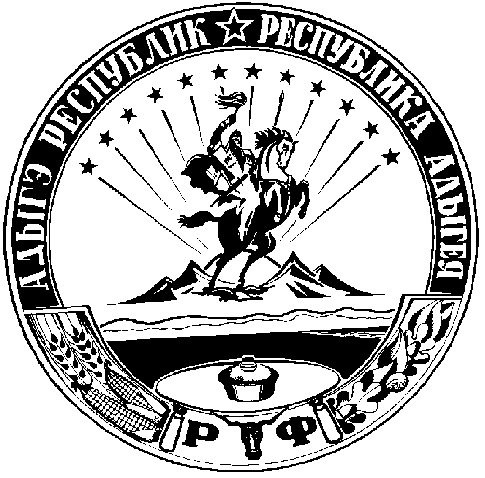 